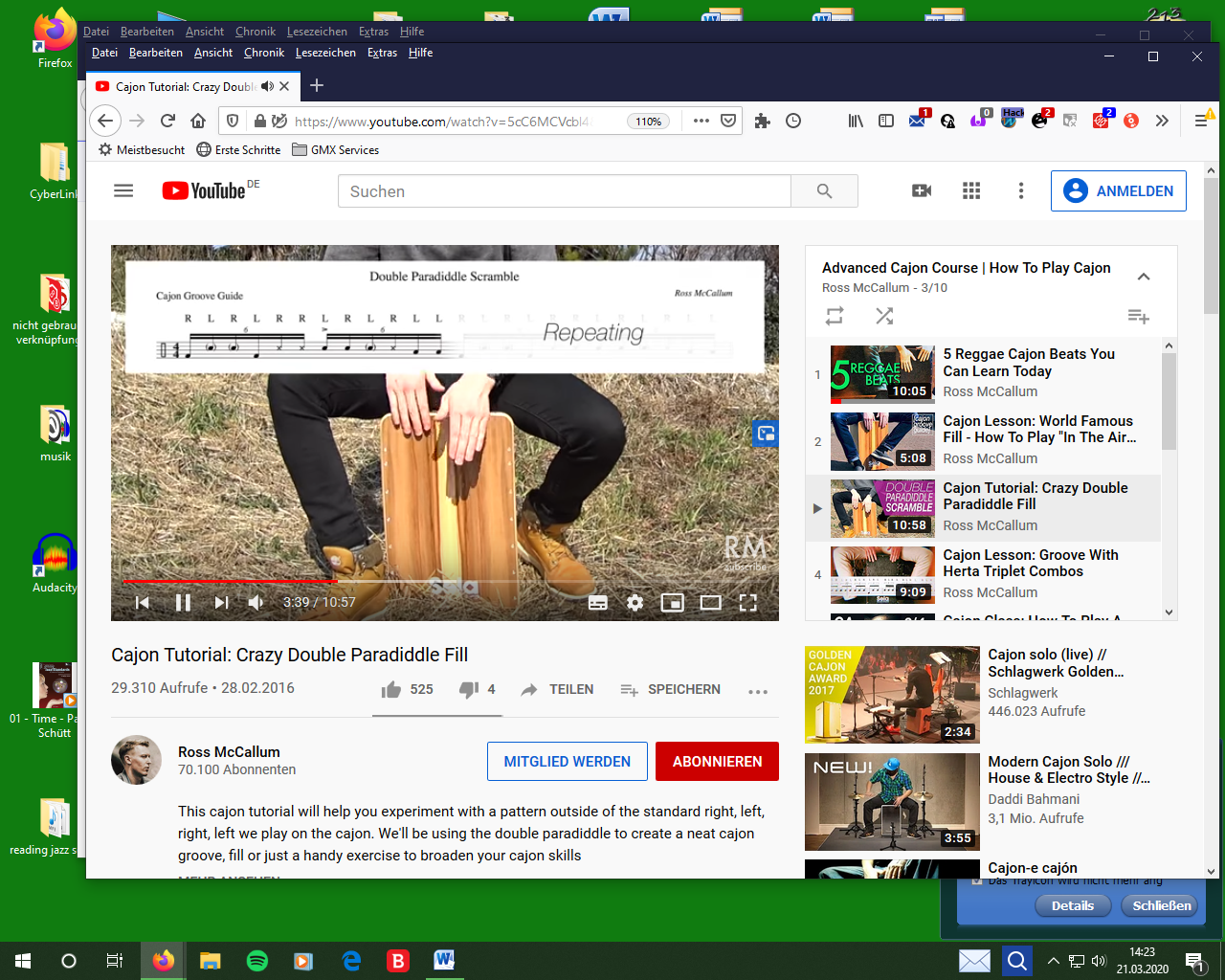 Hacke rrückHacke lrückHacke  rHacke rrück  rstand lrechtsvorlinksvorrechtslinksFerseFersevorvorhoch
dabei 1/4hoch
Drehungrechts
Seitkreuz lrechts
Seitkick llinks
Seitkreuz rlinksSStepp  rrechts
SeitStepp llinks
SeitStepp rrechts
dabeilinks
halberechts
Dre-links
hung